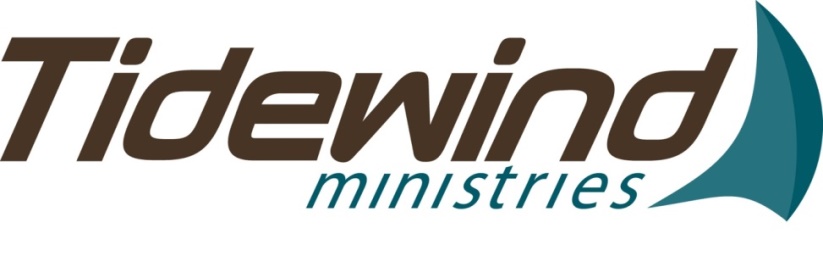 Welcome to Tidewind – we’re glad you’re here! Our desire is to help you pursue intimacy with God and dependence on Him. One of our main focuses in ministry is to provide an environment where you can connect personally with God.MEETING OPTIONS:  (Check website for any last-minute changes)
Worship & Prayer:	Thursdays	9:15 am – 10:30 am : Worship
	(details below)		10:30 am – 12 pm : Prayer
	Meeting in-person at 12722 Mustard Seed Court in Fishers
	& Live Stream (worship only) available at http://tidewind.org
Apologetics Studies:  
	Tuesday mornings or Friday nights : seasonal 6- to 8-week series	Check website for updates: http://tidewind.org/calendar
Virtual “Pitch-In” via Zoom:2nd Friday nights each month, 7:15 pm – 9:00 pm. 
Share something to encourage others in their walk with God: 
a song, poem, 3-5 minute devotional, etc. Check website for details: http://tidewind.org/calendarHere’s what you can expect AT a worship & PRAYER time:
We’ll typically take 60 to 75 minutes to worship the Lord through music. You are welcome to sing along, sit quietly, pray, journal, etc.  
You are always welcome to come and go as you please – stay the whole time or stop in for just a few minutes, whatever works best for you.
Occasionally we will change things up by having a special emphasis to our time (e.g. prayer for prodigals, hymns, etc.). We will announce those times in advance via email and social media (Facebook & X/Twitter).For more information or to make a donation to Tidewind Ministries, 
please visit our website: http://tidewind.org 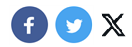 Jesus MessiahVerse 1He became sin who knew no sinThat we might become His righteousnessHe humbled Himself and carried the crossLove so amazing love so amazingChorus Jesus Messiah Name above all namesBlessed Redeemer EmmanuelThe Rescue for sinnersThe Ransom from heavenJesus Messiah Lord of allVerse 2His body the bread His blood the wineBroken and poured out all for loveThe whole earth trembled and the veil was tornLove so amazing love so amazing(Chorus)BridgeAll our hope is in YouAll our hope is in YouAll the glory to You GodThe Light of the world(Chorus)EndingJesus MessiahLord of allThe Lord of allThe Lord of allChris Tomlin | Daniel Carson | Ed Cash | Jesse Reeves© 2008 sixsteps Music ,Vamos Publishing, & worshiptogether.com songs (All admin. by Capitol CMG Publishing); Wondrously Made Songs (Admin. by Music Services, Inc.)Firm Foundation (He Won't)Verse 1Christ is my firm foundationThe rock on which I standWhen everything around me is shakenI've never been more gladThat I put my faith in Jesus'Cause He's never let me downHe's faithful through generationsSo why would He fail nowChorus 1He won't He won'tVerse 2I've still got joy in chaosI've got peace that makes no senseSo I won't be going underI'm not held by my own strength'Cause I've built my life on JesusHe's never let me downHe's faithful in every seasonSo why would He fail nowChorus 2He won't He won'tHe won't failHe won't fail(Repeat)Verse 1Christ is my firm foundationThe rock on which I standWhen everything around me is shakenI've never been more gladThat I put my faith in Jesus'Cause He's never let me downHe's faithful through generationsSo why would He fail nowChorus 2He won't He won'tHe won't failHe won't fail(Repeat)BridgeRain came and wind blewBut my house was built on YouI'm safe with YouI'm going to make it through(Repeat)Yeah I'm going to make it through'Cause I'm standing strong on YouYeah I'm going to make it through'Cause my house is built on YouVerse 1Christ is my firm foundationThe rock on which I standWhen everything around me is shakenI've never been more gladThat I put my faith in Jesus'Cause He's never let me downHe's faithful through generationsSo why would He fail nowChorus 2He won't He won'tHe won't failHe won't fail(Repeat)No He won'tCCLI Song # 7188203Austin Davis | Chandler Moore | Cody Carnes© 2021 For Humans Publishing & Maverick City Publishing: Both admin by Essential Music Publishing. Capitol CMG Paragon, TBCO Publishing & Writer's Roof Publishing: All admin. by Capitol CMG Publishing. A.L.K.D. Music (Admin. by Watershed Music Group (Admin. by Capitol CMG Publishing))Faithful NowVerse 1I am holding on to faith'Cause I know You'll make a wayAnd I don't always understandAnd I don't always get to seeBut I will believe itI will believe itChorusYou make mountains moveYou make giants fallAnd You use songs of praiseTo shake prison wallsAnd I will speak to my fearI will preach to my doubtThat You were faithful thenYou'll be faithful nowVerse 2I am standing on Your WordI'm calling heaven down to earthAnd You will fight my enemiesAnd this will end in victoryAnd I will believe itYes I will believe it(Chorus)BridgeAnd I know that I know You never failYes I know that I know You never will(Repeat)(Chorus x2)CCLI Song # 7137533Eddie Hoagland | Hank Bentley | Jonathan Smith | Mia Fieldes© Capitol CMG Amplifier& Every Square Inch: both Admin. by Capitol CMG Publishing. All Essential Music, Essential Songs, HBC Worship Music, Hickory Bill Doc, Jingram Music Publishing, So Essential Tunes, & Upside Down Under: All Admin. by Essential Music Publishing LLC.Morning By MorningVerse 1Daily daily I surrenderGrace for today is all that I needSurprised by Your mercyIt's new every morningAwaken my soul to singAwaken my soul to sing Chorus 1I will trust where You leadI will trust when I can't seeMorning by morningGreat is Your faithfulness to meVerse 2Breath by breath overtaken by wonderOne step at a time when I'm overwhelmedStrength for todayBright hope for tomorrowAwaken my soul to singAwaken my soul to sing Chorus 2I will trust where You leadI will trust when I can't seeMorning by morningGreat is Your faithfulness to meI will trust with all my heartYou are good You always areMorning by morningGreat is Your faithfulness to meBridgeAll fear be remindedMy future is secureOh my Father has spokenAnd He keeps His every word(Repeat)InterludeI will trust, I will trustMorning by morning, Morning by morning(Chorus 2)CCLI Song # 7168698Ben Smith | Daniel Bashta | Mack Brock | Pat Barrett© 2021 Capitol CMG Genesis, Capitol CMG Paragon, Housefires Sounds, Jetfighter Music & Vamos Publishing: All admin. by Capitol CMG Publishing. Bread & Wine Sounds (Admin. by Watershed Music Group (Admin. by Capitol CMG Publishing)). Bethel Music Publishing Psalm 121 - I Lift Up My EyesPart 1I lift up my eyes I lift up my eyesWhere does my help come fromI lift up my eyes I lift up my eyesWhere does my help come from(Part 1)Part 2My help comes from the LordWho made heaven and earthMy help comes from the LordWho made heaven and earthMy help comes from the LordWho made heaven and earthHe who keeps me will not slumber(Part 1, Part 2 x2)Part 3 (x2)The Lord will guard my going out and my coming in The Lord will guard my going out and my coming in The Lord will guard my going out and my coming in From this time forth and forever(Part 1, Part 2)John Pescio©2022 John PescioGive Me JesusVerse 1In the morning when I riseIn the morning when I riseIn the morning when I riseGive me JesusChorus 1Give me JesusGive me JesusYou can have all this worldBut give me JesusVerse 2And when I am aloneOh when I am aloneAnd when I am aloneGive me Jesus(Chorus 1)Verse 3And when I come to dieOh when I come to dieAnd when I come to dieGive me JesusChorus 2Give me JesusGive me JesusYou can have all this worldYou can have all this worldYou can have all this worldBut give me JesusCCLI Song # 3295728Fernando Ortega© Words: Public Domain . Music: 2000 Dejamesolo Music (Admin. by CURB | Word Music Publishing) & Curb Word Music (Admin. by WC Music Corp.)Holy ForeverVerse 1A thousand generations falling down in worshipTo sing the song of ages to the LambAnd all who've gone before usAnd all who will believeWill sing the song of ages to the LambPre-ChorusYour name is the highestYour name is the greatestYour name stands above them allAll thrones and dominionsAll powers and positionsYour name stands above them allChorus 1And the angels cry HolyAll creation cries HolyYou are lifted high HolyHoly foreverVerse 2If you've been forgiven and if you've been redeemedSing the song forever to the LambIf you walk in freedom and if you bear His nameSing the song forever to the LambWe'll sing the song forever and amenChorus 2And the angels cry HolyAll creation cries HolyYou are lifted high HolyHoly foreverHear Your people sing HolyTo the King of Kings HolyYou will always be HolyHoly forever(Pre-Chorus x2, Chorus 2)EndingYou will always be HolyHoly foreverCCLI Song # 7201044Brian Johnson | Chris Tomlin | Jason Ingram | Jenn Johnson | Phil Wickham© Brian and Jenn Publishing: Admin. by Bethel Music Publishing. Capitol CMG Paragon & S. D. G. Publishing: Admin. by Capitol CMG Publishing. Be Essential Songs & My Magnolia Music: Admin. by Essential Music Publishing LLC. Phil Wickham Music & Simply Global Songs: Admin by Fair Trade Music Publishing [c/o Essential Music Publishing LLC]. Bethel Music Publishing .Jesus Paid It AllVerse 1I hear the Savior sayThy strength indeed is smallChild of weakness watch and prayFind in Me thine all in allChorus 1Jesus paid it allAll to Him I oweSin had left a crimson stainHe washed it white as snowVerse 2Lord now indeed I findThy pow'r and Thine aloneCan change the leper's spotsAnd melt the heart of stone(Chorus 1)Verse 3And when before the throneI stand in Him completeJesus died my soul to saveMy lips shall still repeat(Chorus 1 x2)Chorus 2Oh praise the One Who paid my debtAnd raised this life up from the dead(Repeat)JesusAlex Nifong | Elvina M. Hall | John Thomas Grape© 2006 sixsteps Music & worshiptogether.com songs (Bot h admin. by Capitol CMG Publishing)Is He WorthyVerse 1Do you feel the world is brokenWe doDo you feel the shadows deepenWe doBut do you know that all the darkWon't stop the light from getting throughWe doDo you wish that you could see it all made newWe doVerse 2Is all creation groaningIt isIs a new creation comingIt isIs the glory of the LordTo be the light within our midstIt isIs it good that we remind ourselves of thisIt isChorus 1Is anyone worthyIs anyone wholeIs anyone able to break the seal and open the scrollThe Lion of Judah who conquered the graveHe is David's Root and the Lamb who died To ransom the slaveIs He worthyIs He worthyOf all blessing and honor and gloryIs He worthy of thisHe isVerse 3Does the Father truly love usHe doesDoes the Spirit move among usHe doesAnd does Jesus our MessiahHold forever those He lovesHe doesDoes our God intend to dwell again with usHe does(Chorus 1, Verse 3)	(Continued next column)Chorus 2Is anyone worthyIs anyone wholeIs anyone able to break the seal and open the scrollThe Lion of Judah who conquered the graveHe is David's Root and the Lamb who died To ransom the slaveFrom ev'ry people and tribe Every nation and tongueHe has made us a kingdom and priestsTo God to reign with the SonIs He worthyIs He worthyOf all blessing and honor and gloryIs He worthyIs He worthyIs He worthy of thisChorus 3He isHe isIs He worthyIs He worthyHe isHe isHe is worthyHe is worthy(Repeat)He isCCLI Song # 7108951Andrew Peterson | Ben Shive© 2018 Capitol CMG Genesis & Vamos Publishing: Both admin. by Capitol CMG Publishing. Jakedog Music (Admin. by Music Services, Inc.). Capitol CMG Genesis & Junkbox Music: Both admin. by The Bicycle Music Company, Inc.Heart Of The FatherVerse 1I’ve never known a love like YoursSo intimate so powerfulAnd I’ve tasted I’ve seenAnd nothing comes closeI’ve never known a love like YoursChorusJesus Your name is powerIt’s breath and living waterAnd Your Spirit guides meTo the heart of the FatherLet Your praise ring louderEvery day and every hour‘Cause Your Spirit guides meTo the heart of the FatherVerse 2I’ve never felt at home like thisJust like a child so innocentAnd I’m safe inside Your arms‘Cause You won’t let goI’ve never known a love like Yours(Chorus)Bridge (x2)We sing praiseWe sing praiseWe sing praiseWe sing praise(Chorus x1, Bridge x2, Chorus x2)EndingWe sing praiseWe sing praiseWe sing praiseWe sing praiseCCLI Song # 7179128Mac Montgomery | Mitch Wong | Ryan Ellis© 2021 All Essential Music & California Collective:  Both admin. by Essential Music Publishing LLC. A Wong Made Write Publishing & Integrity's Praise! Music: Both admin. by Integrity Music. Remaining portion is unaffiliated 